Appendix ILetters of SupportProject Title: Online training for law enforcement to reduce risks associated with shift work and long work hoursWSU contractors -- Bryan Vila PhD, Lois James PhD, and Stephen James PhD	Police organizations --Commission on Peace Officer Standards and TrainingDepartment of California Highway PatrolInternational Association of Chiefs of Police (IACP)Major Cities Chiefs AssociationJohn Violanti, PhD, Principal investigator of NIOSH extramural study, Buffalo Occupational Cardio-Metabolic Police Stress (BCOPS) Project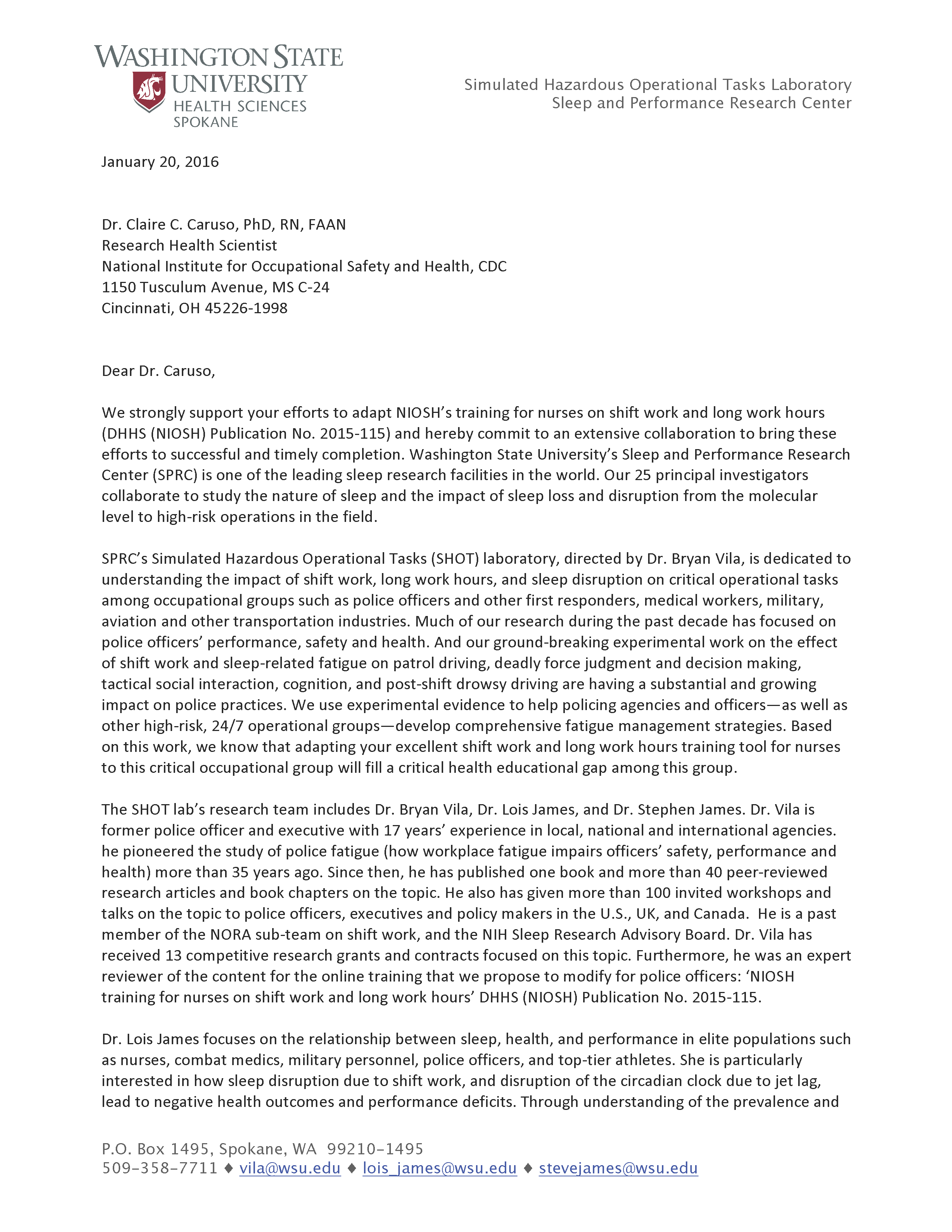 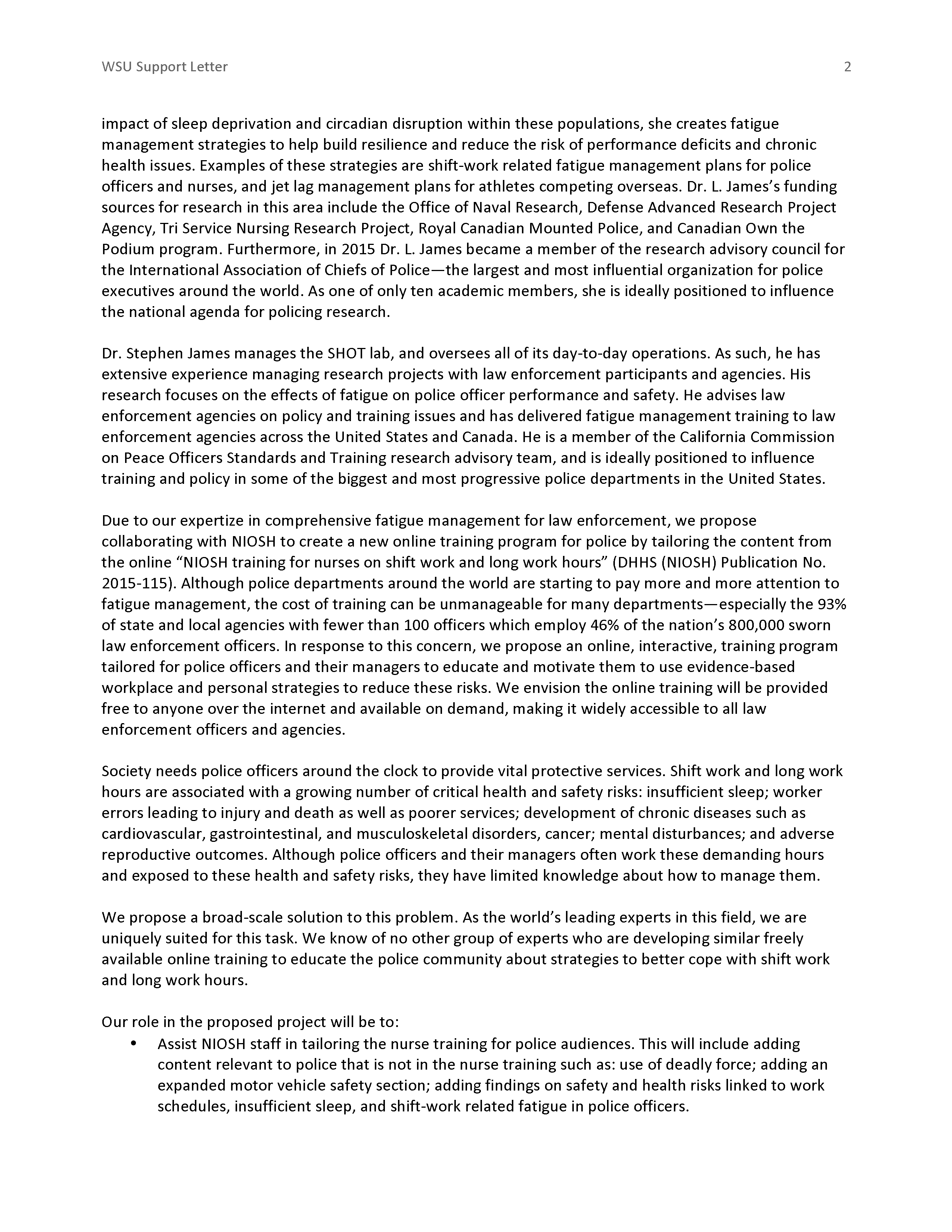 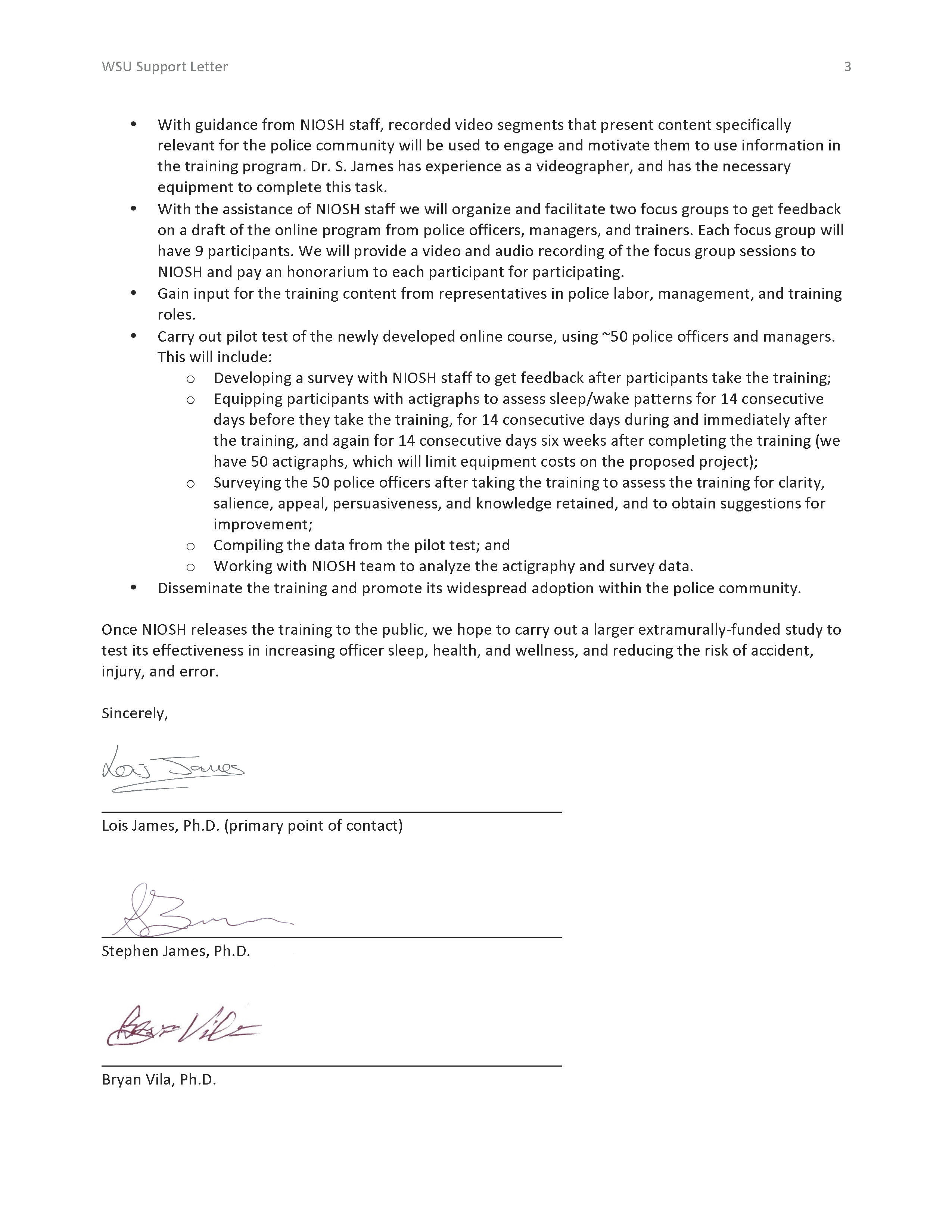 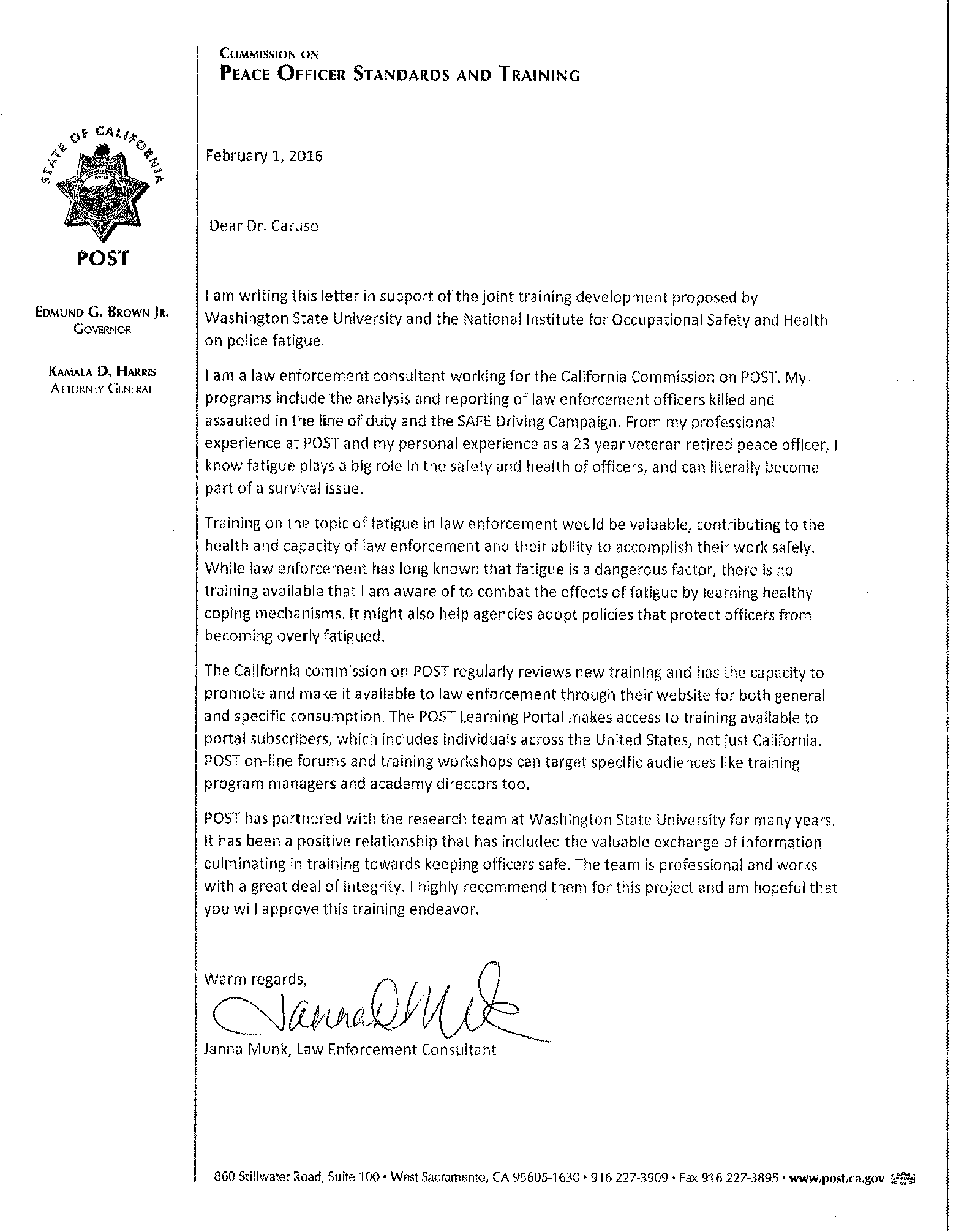 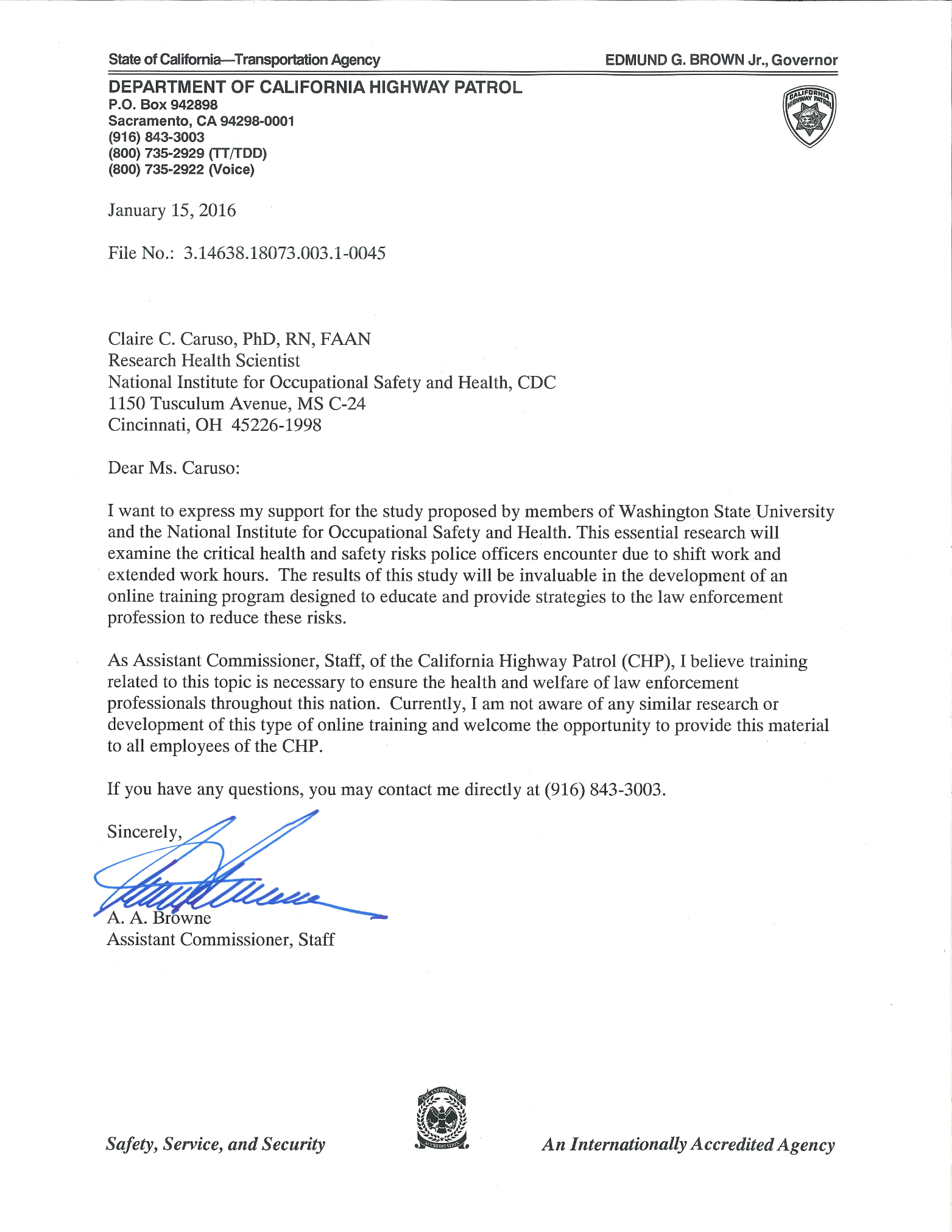 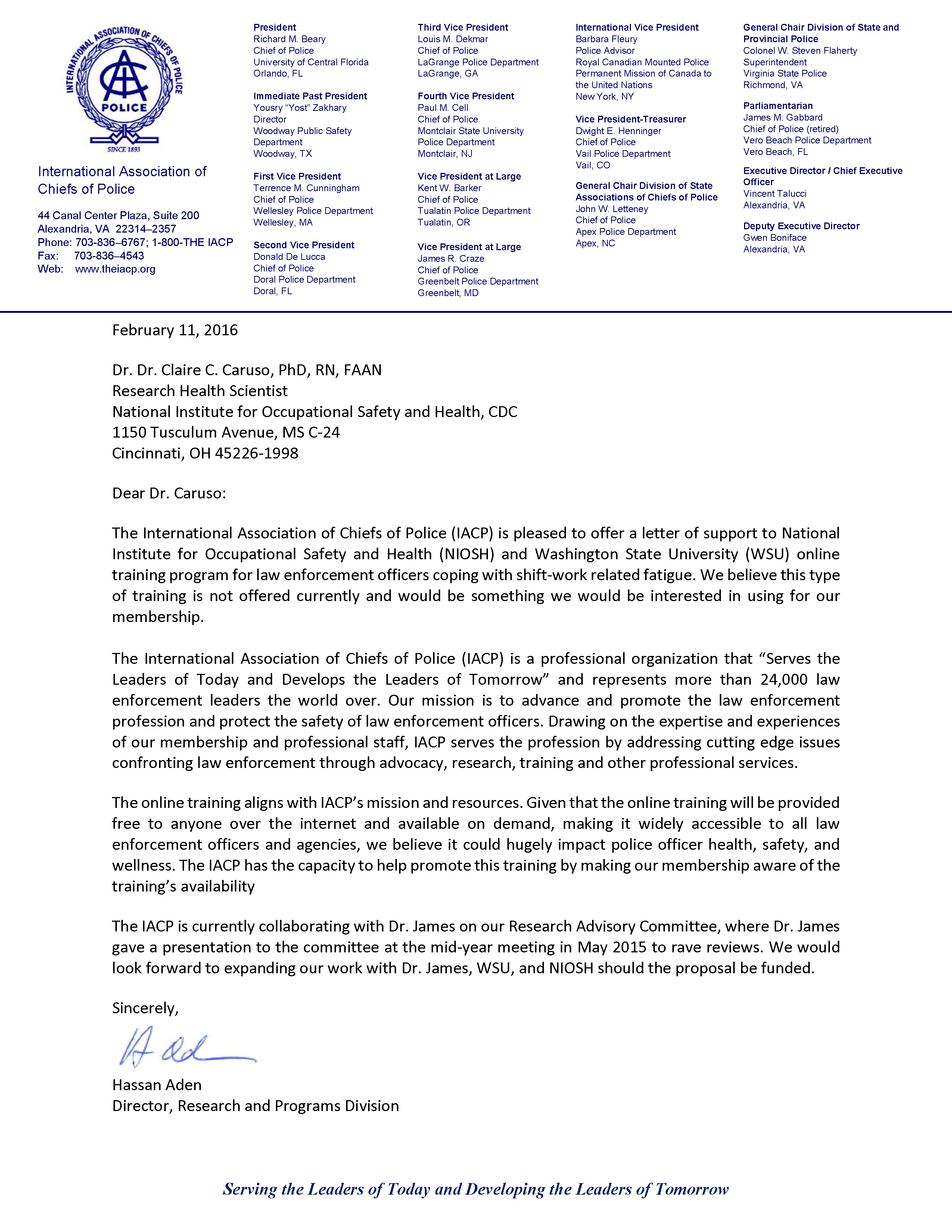 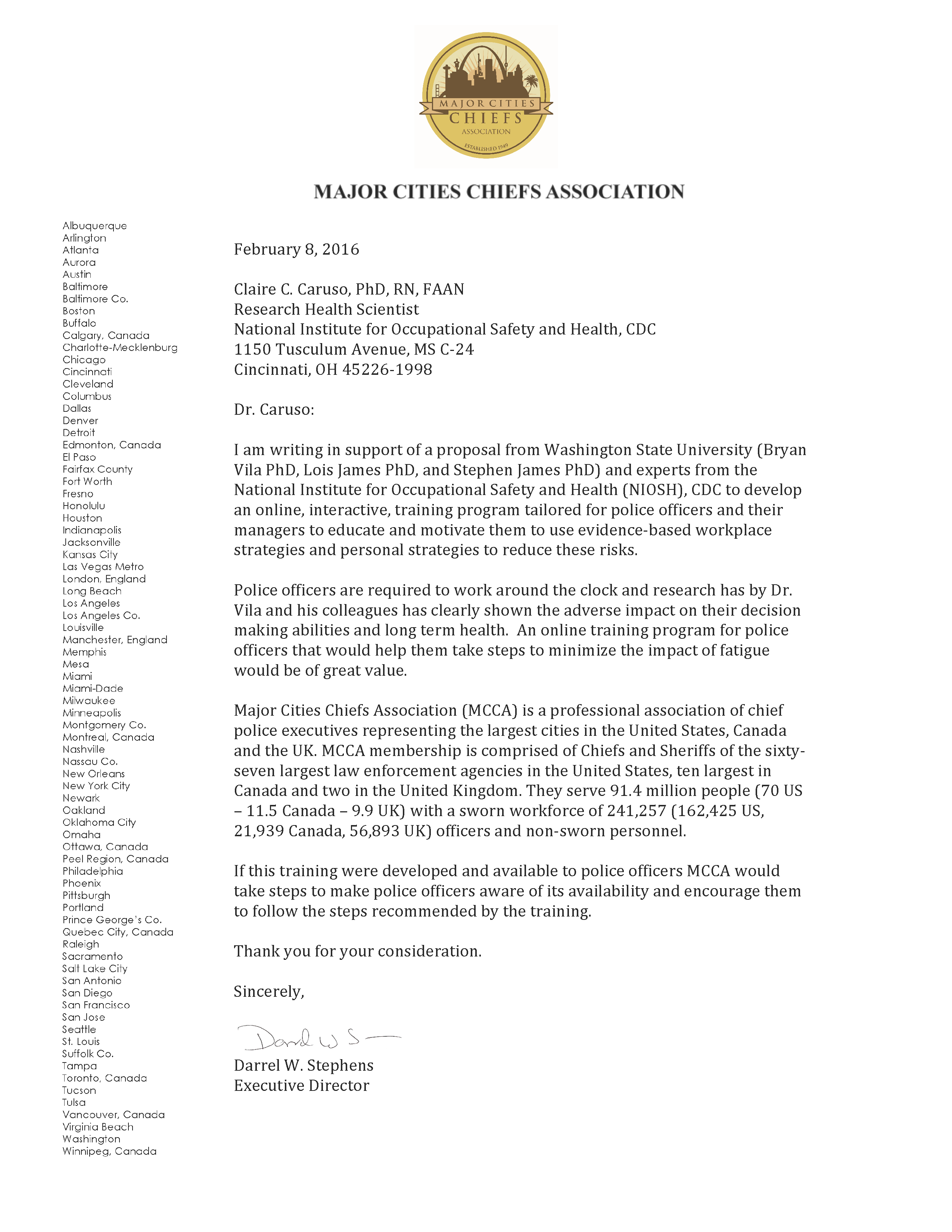 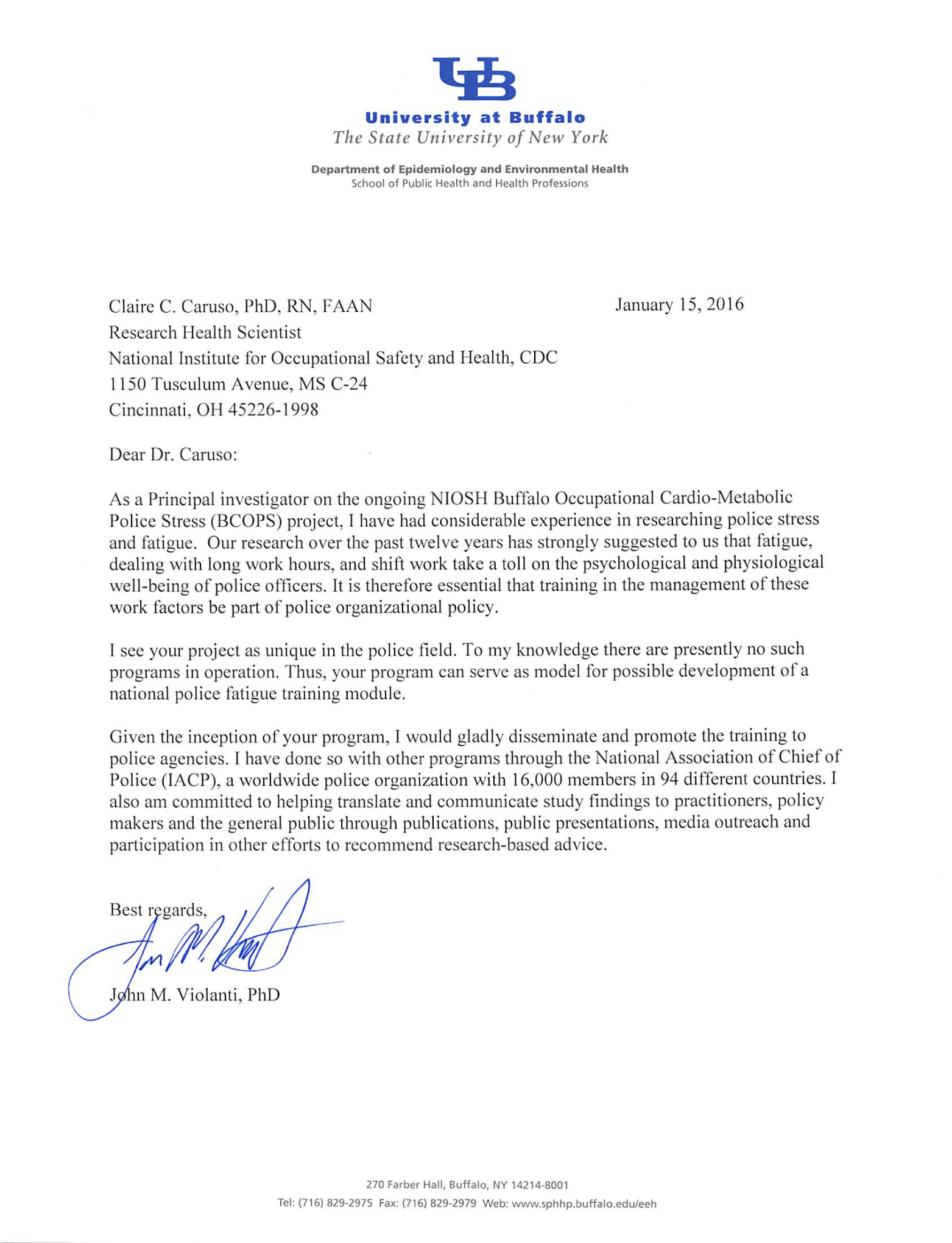 